Supporting informationIndex of supplementary figures and tables:Supplementary Figure 1. Effect of 30% DR on the levels of cell cycle regulators and JNK in HCVcpTg mice. Supplementary Figure 2. 30% DR enhances FA mitochondrial β-oxidation without peroxisome proliferation and increased nuclear PPARα in HCVcpTg mice. Supplementary Figure 3. 30% DR does not give any significant impact on hepatic fibrogenesis, epithelial-to-mesenchymal transition (EMT), or stemness in HCVcpTg mice. Supplementary Table 1. Primer pairs used for qPCR. Supplementary Table 2. Primary antibodies used for western blot. Supplementary Table 3. Biochemical analysis of serum and liver.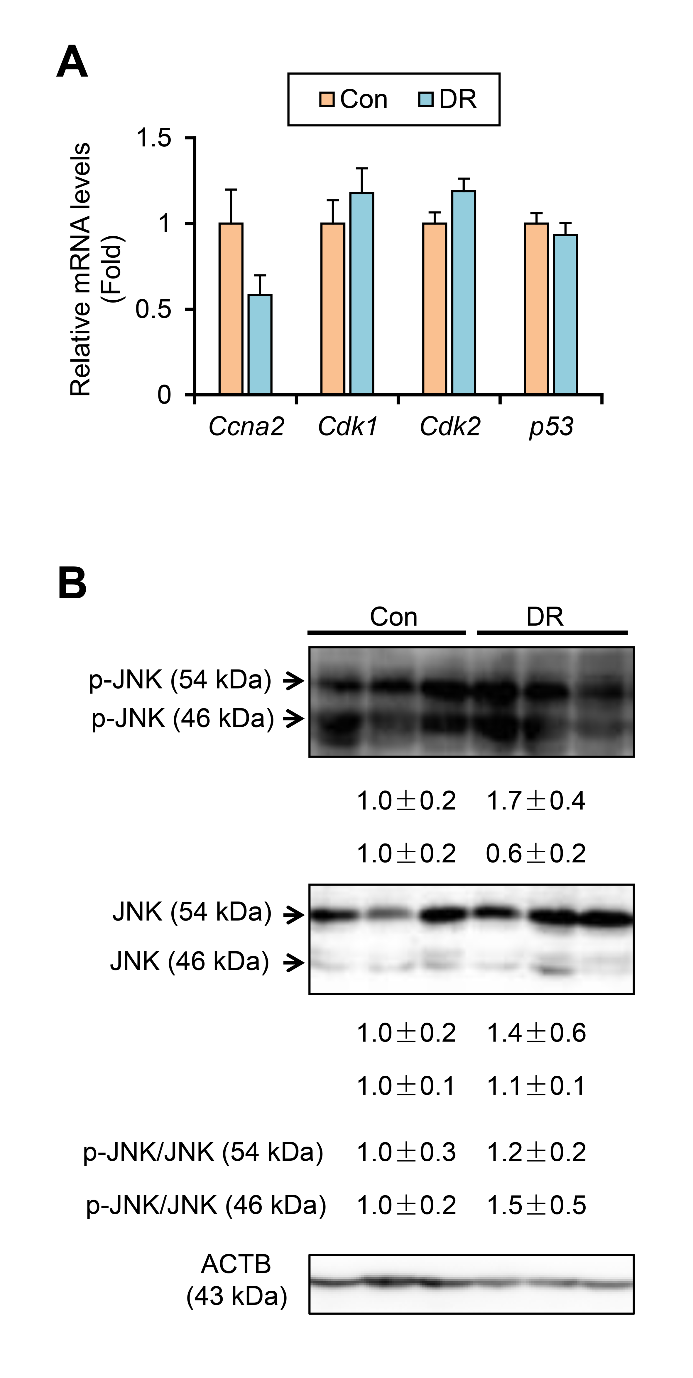 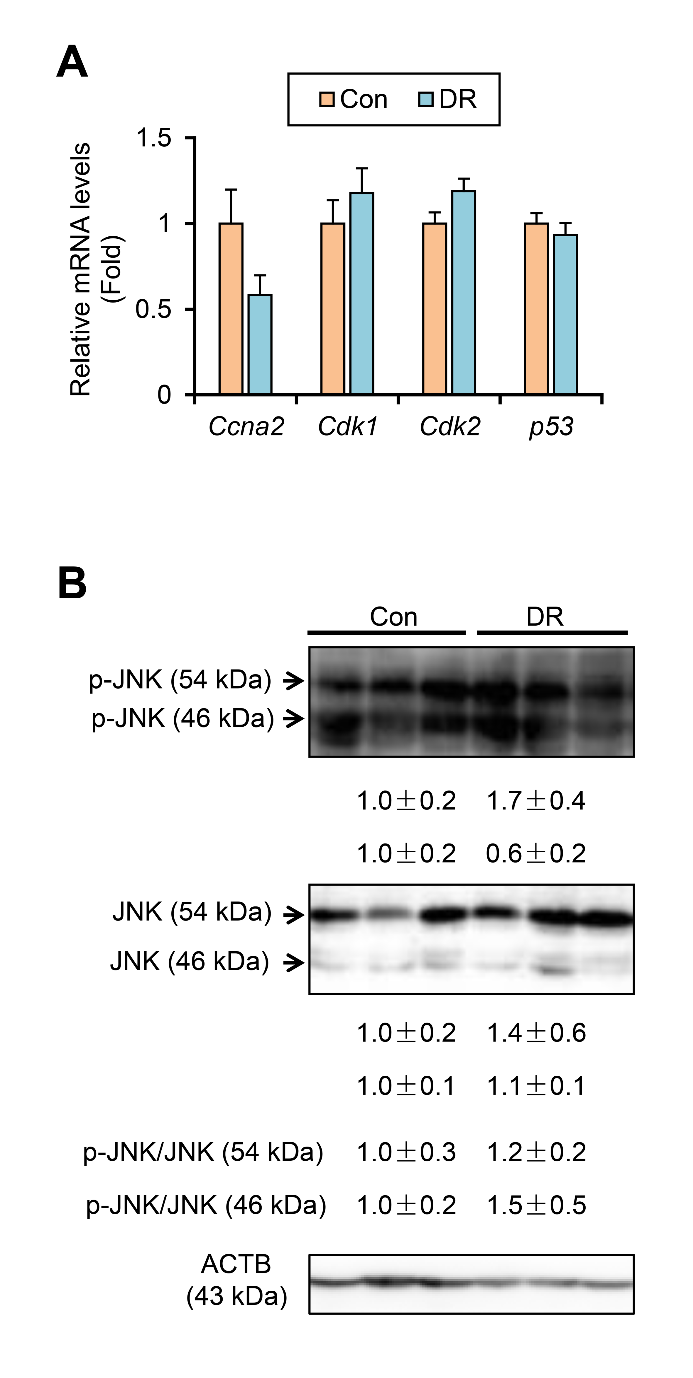 Supplementary Figure 1. Effect of 30% DR on the levels of cell cycle regulators and JNK in HCVcpTg mice. (A) Hepatic mRNA levels of genes encoding cyclin A2, cyclin-dependent kinase 1/2, and p53 were quantified by qPCR, normalized to 18S ribosomal RNA, and expressed as values relative to regularly-fed control HCVcpTg mice. (B) Immunoblot analysis of p-JNK and JNK. Whole liver homogenates (45 μg protein/lane) were separated 10% SDS-PAGE and the band of β-actin (ACTB) was used as a loading control. Band intensities were measured densitometrically, normalized to the loading control, and expressed as values relative to those of regularly-fed control HCVcpTg mice. Results were obtained from at least two independent immunoblot experiments and representative blots were shown.Data are expressed as mean ± SEM. *P < 0.05, **P < 0.01, and ***P < 0.001 between regularly-fed control (Con) vs. 30% reduction in diet amount (DR).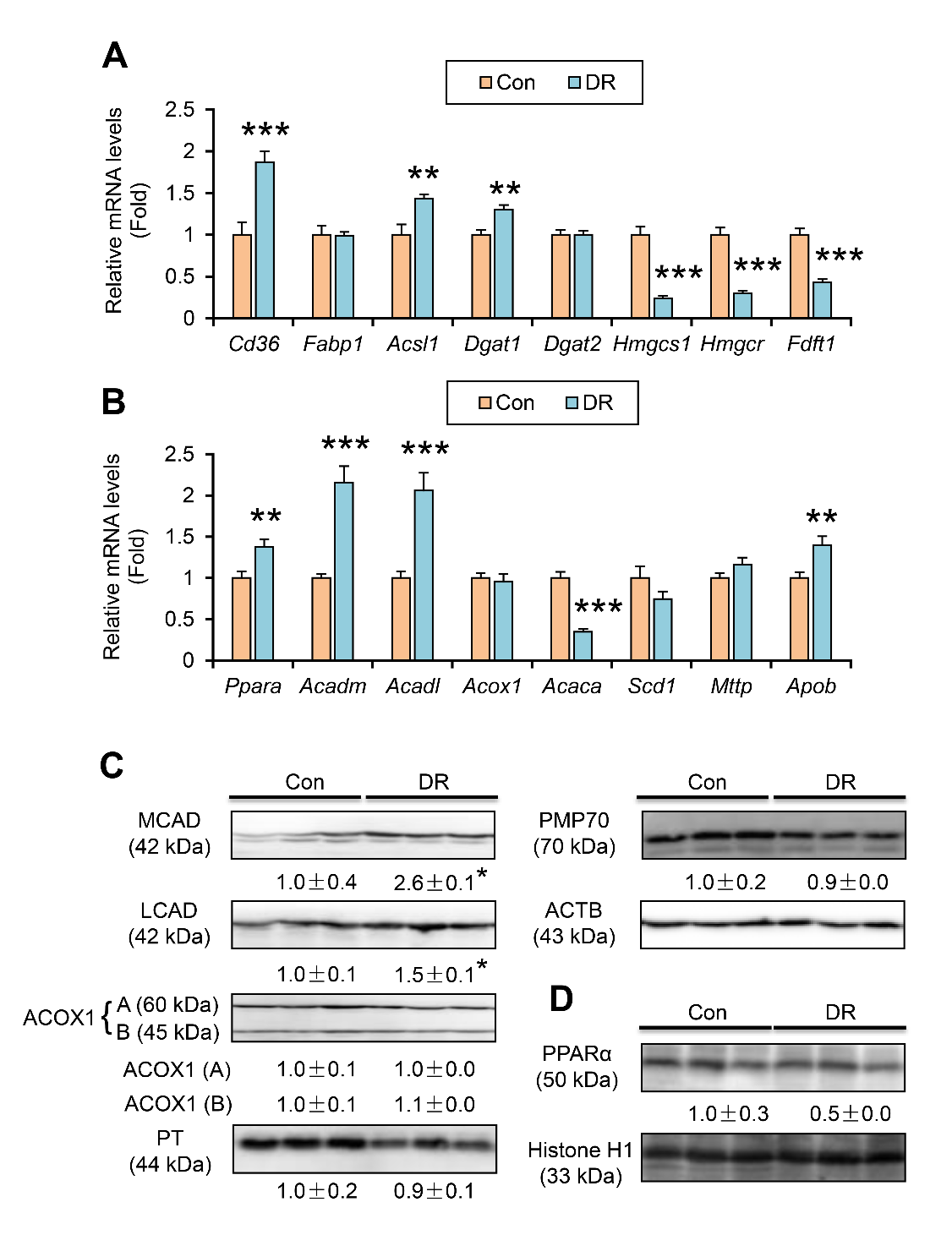 Supplementary Figure 2. 30% DR enhances FA mitochondrial β-oxidation without peroxisome proliferation and increased nuclear PPARα in HCVcpTg mice.(A) Hepatic mRNA levels of genes involved in FA uptake, carriage and activation (Cd36, Fabp1, and Acsl1), TG synthesis (Dgat1/2), and de novo cholesterol synthesis (Hmgcs1, Hmcgr, and Fdft1) were quantified by qPCR, normalized to 18S ribosomal RNA, and expressed as values relative to regularly-fed control HCVcpTg mice. (B) Hepatic mRNA levels of genes involved in FA catabolism (Ppara, Acadm, Acadl, and Acox1), de novo FA synthesis (Acaca and Scd1), and TG secretion (Mttp and Apob). Similar assays were conducted to (A).(C-D) Immunoblot analysis of nuclear PPARα, mitochondrial (MCAD and LCAD) and peroxisomal (PT and ACOX1) FA β-oxidizing enzymes, and peroxisomal membrane protein 70 (PMP70). Nuclear fractions (21 μg protein/lane) and whole liver lysates (28 μg protein/lane) were separated using 10% SDS-PAGE and the bands of histone H1 and β-actin (ACTB) were used as a loading control, respectively. The A and B bands were detected for ACOX1. Band intensities were measured densitometrically, normalized to the loading control, and expressed as values relative to those of regularly-fed control HCVcpTg mice. Results were obtained from two independent immunoblot experiments and representative blots were shown. Data are expressed as mean ± SEM. *P < 0.05, **P < 0.01, and ***P < 0.001 between regularly-fed control (Con) vs. 30% reduction in diet amount (DR). 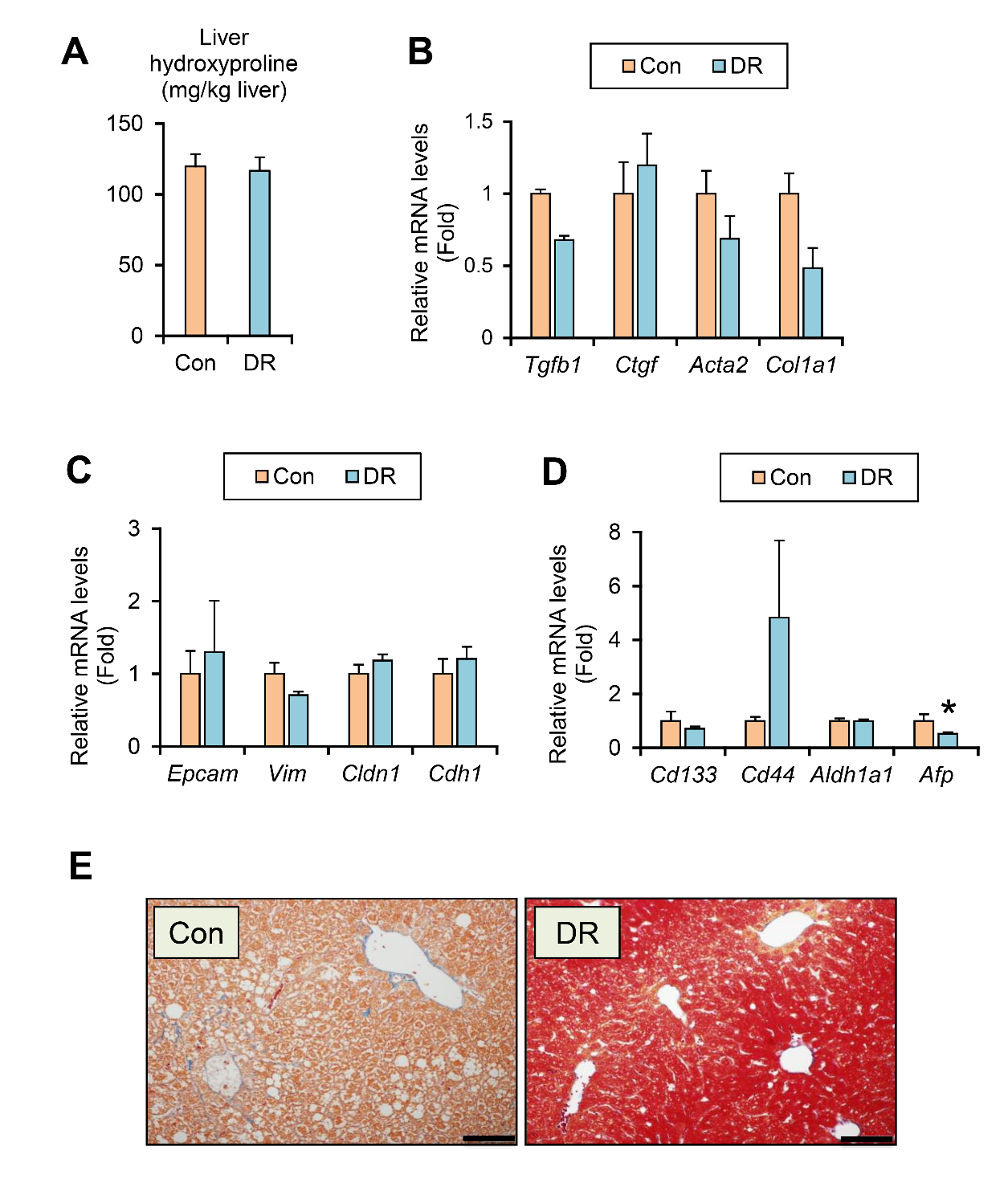 Supplementary Figure 3. 30% DR does not give any significant impact on hepatic fibrogenesis, epithelial-to-mesenchymal transition (EMT), or stemness in HCVcpTg mice. (A) Hepatic hydroxyproline contents. (B-D) Hepatic mRNA levels of genes related to fibrogenesis (B), EMT (C), and stemness (D) were quantified by qPCR, normalized to 18S ribosomal RNA, and expressed as values relative to regularly-fed control HCVcpTg mice. (E) Azan-Mallory staining. Data are expressed as mean ± SEM. *P < 0.05 between regularly-fed control (Con) vs. 30% reduction in diet amount (DR).Supplementary Table 1. Primer pairs used for qPCRF, forward sequence; R, reverse sequence.Acaca, acetyl-Coenzyme A carboxylase alphaAcadl, acyl-Coenzyme A dehydrogenase, long-chainAcadm, acyl-Coenzyme A dehydrogenase, medium chainAcox1, acyl-Coenzyme A oxidase 1, palmitoylAcsl1, acyl-CoA synthetase long-chain family member 1Acta2, actin, alpha 2, smooth muscle, aortaAfp, alpha fetoproteinAldh1a1, aldehyde dehydrogenase family 1, subfamily A1Apob, apolipoprotein BArg1, arginaseAsc, PYD and CARD domain containingCasp1, caspase 1Cat, catalaseCcl2, chemokine (C-C motif) ligand 2Ccna2, cyclin A2Ccnb1, cyclin B1Ccnd1, cyclin D1Cd14, CD14 antigenCd36, CD36 moleculeCd44, CD44 antigenCd68, CD68 antigenCd133, prominin 1 (CD133 antigen)Cdk1, cyclin-dependent kinase 1Cdk2, cyclin-dependent kinase 2Cdk4, cyclin-dependent kinase 4Cdh1, cadherin 1Cldn1, claudin 1Col1a1, collagen, type I, alpha 1Csf1, colony stimulating factor 1Ctgf, connective tissue growth factorCybb, cytochrome b-245, beta polypeptideDdit3, DNA-damage inducible transcript 3Dgat1, diacylglycerol O-acyltransferase 1Dgat2, diacylglycerol O-acyltransferase 2Epcam, epithelial cell adhesion moleculeFabp1, fatty acid binding protein 1Fabp5, fatty acid binding protein 5Fasn, fatty acid synthaseFdft1, farnesyl diphosphate farnesyl transferase 1Fgf21, fibroblast growth factor 21Foxo3, forkhead box O3Hmgcr, 3-hydroxy-3-methylglutaryl-Coenzyme A reductaseHmgcs1, 3-hydroxy-3-methylglutaryl-Coenzyme A synthase 1Hmox1, heme oxygenase 1Hspa5, heat shock protein 5Igfbp7, insulin-like growth factor binding protein 7Il1a, interleukin 1 alphaIl1b, interleukin 1 betaIl6, interleukin 6Lcn2, lipocalin 2Lgals3, lectin, galactose binding, soluble 3Lgals3bp, lectin, galactoside-binding, soluble, 3 binding proteinMap1lc3b, microtubule-associated protein 1 light chain 3 betaMmp1, matrix metallopeptidase 1Mpo, myeloperoxidaseMttp, microsomal triglyceride transfer proteinMyd88, myeloid differentiation primary response gene 88Nampt, nicotinamide phosphoribosyltransferaseNcf1, neutrophil cytosolic factor 1Nfe2l2, nuclear factor, erythroid derived 2, like 2Nlrp3, NLR family, pyrin domain containing 3Nqo1, NAD(P)H dehydrogenase, quinone 1p16, cyclin dependent kinase inhibitor 2Ap21, cyclin-dependent kinase inhibitor 1A (P21)p53, transformation related protein 53Panx1, pannexin 1Pink1, PTEN induced putative kinase 1Ppara, peroxisome proliferator activated receptor alphaPpargc1a, peroxisome proliferative activated receptor, gamma, coactivator 1 alphaSaa1, serum amyloid A 1Scd1, stearoyl-Coenzyme A desaturase 1Serpine1, serine (or cysteine) peptidase inhibitor, clade E, member 1Sirt1, Sirtuin 1Sirt3, Sirtuin 3Socs3, suppressor of cytokine signaling 3Sod1, superoxide dismutase 1, solubleSod2, superoxide dismutase 2, soluble Spp1, secreted phosphoprotein 1Sqle, squalene epoxidaseSqstm1, sequestosome 1Tff3, trefoil factor 3Tgfb1, transforming growth factor, beta 1Thrsp, thyroid hormone responsiveTlr2, toll-like receptor 2Tlr4, toll-like receptor 4Tnf, tumor necrosis factorVim, vimentinSupplementary Table 2. Primary antibodies used for western blotThe other antibodies used were described previously (Aoyama et al., J Biol Chem 1998).Supplementary Table 3. Biochemical analysis of serum and liverSerumValues are expressed as mean ± SEM. Liver Values are expressed as mean ± SEM.Gene Accenssion no.     Primer sequence (5'-3')18S rRNAAcacaAcadlAcadmAcox1Acsl1Acta2AfpAldh1a1ApobArg1AscCasp1CatCcl2Ccna2Ccnb1Ccnd1Cd14Cd36Cd44Cd68Cd133Cdk1Cdk2Cdk4Cdn1Cldn1Col1a1Csf1CtgfCybbDdit3Dgat1Dgat2EpcamFabp1Fabp5FasnFdft1Fgf21Foxo3HmgcrHmgcs1Hmox1Hspa5Igfbp7Il1aIl1bIl6Lcn2Lgals3Lgals3bpMap1lc3bMmp1MpoMttpMyd88NamptNcf1Nfe2l2Nlrp3Nqo1p16p21p53Panx1Pink1PparaPpargc1aSaa1Scd1Serpine1Sirt1Sirt3Socs3Sod1Sod2Spp1SqleSqstm1Tff3Tgfb1ThrspTlr2Tlr4TnfVim NR_003278NM_133360NM_007381NM_007382NM_015729NM_007981NM_007392NM_007423NM_013467NM_009693NM_007482NM_023258NM_009807NM_009804NM_11333NM_009828NM_172301NM_007631NM_009841NM_007643NM_009851  NM_001291058NM_008935NM_007659NM_183417NM_009870NM_009864NM_016674NM_007742NM_007778NM_010217NM_007807NM_007837NM_010046NM_026384NM_008532NM_017399NM_010634NM_007988NM_010191NM_020013NM_019740NM_008255NM_145942NM_010442NM_022310NM_008048NM_010554NM_008361NM_031168NM_008491NM_010705NM_011150NM_025735NM_008607NM_010824NM_008642NM_010851NM_021524NM_010876NM_010902NM_145827NM_008706NM_001040654NM_007669NM_011640.3NM_019482NM_026880NM_011144NM_008904NM_009117NM_009127NM_008871NM_019812NM_001370314NM_007707NM_011434NM_013671NM_009263NM_009270NM_011018NM_011575NM_011577NM_001113417.1NM_021297NM_011905NM_013693NM_011701F  5'-CACGGACAGGATTGACAGATTG-3'R  5'-CAGACAAATCGCTCCACCAA-3'F  5'-GGGCACAGACCGTGGTAGTT-3'R  5'-CAGGATCAGCTGGGATACTGAGT-3'F  5'- TTTCCGGGAGAGTGTAAGGA-3'R  5'- ACTTCTCCAGCTTTCTCCCA-3'F  5'-TGCTTTTGATAGAACCAGACCTACAGT-3'R  5'-CTTGGTGCTCCACTAGCAGCTT-3'F  5'-TGGTATGGTGTCGTACTTGAATGAC-3'R  5'-AATTTCTACCAATCTGGCTGCAC-3'F  5'-TCCTACGGCAGTGATCTGGTG-3'R  5'-GGTTGCCTGTAGTTCCACTTGTG-3'F  5'-ACTGGGACGACATGGAAAAG-3'R  5'-GTTCAGTGGTGCCTCTGTCA-3'F  5'-AGTTTCCAGAACCTGCCGAG-3'R  5'-ACCTTGTCGTACTGAGCAGC-3'F  5'-TGGACCAGTGCAACAAATCAT-3'R  5'-ACATCATATAGCAGTTAACCCACAC-3'F  5'-TCACCCCCGGGATCAAG-3'R  5'-TCCAAGGACACAGAGGGCTTT-3'F  5'-ACAAGACAGGGCTCCTTTCAG-3'R  5'-GGCTTATGGTTACCCTCCCG-3'F  5'-GAAGCTGCTGACAGTGCAAC-3'R  5'-GCCACAGCTCCAGACTCTTC-3'F  5'-TACCTGGCAGGAATTCTGGA-3'R  5'-AGTCCTGGAAATGTGCCATC-3'F  5'-CGACCAGGGCATCAAAAACTT-3'R  5'-AACGTCCAGGACGGGTAATTG-3'F  5'-AGGTCCCTGTCATGCTTCTG-3'R  5'-GGGATCATCTTGCTGGTGAA-3'F  5'-CGGAGCAAGAAAACCACTGA-3'R  5'-CGTTCACTGGCTTGTCTTCTAAG-3'F  5'-AACTGCTCTTGGAGACATTGGT-3'R  5'-GCGTTTTTGCTTCCCTTTTC-3'F  5'-CCAGAGGCGGATGAGAACAA-3'R  5'-ATGGAGGGTGGGTTGGAAA-3'F  5'-CTCTGTCCTTAAAGCGGCTTAC-3'R  5'-GTTGCGGAGGTTCAAGATGTT-3'F  5'-CCAAATGAAGATGAGCATAGGACAT-3'R  5’-GTTGACCTGCAGTCGTTTTGC-3’F  5’-CAGAGGCGACTAGATCCCTC-3’R  5’-GAGTCACAGTGCGGGAACTC-3’F  5'-GAGGTTGTGACGGTACCCAT-3’R  5'-ACATTGTATTCCACCGCCAT-3’F  5’-TGGTCCAGCCGAATGACTTC-3’R  5’-AGAGGGCAATCTCCTTGGAATC-3’F  5'-GAACACCTTTCCCAAGTGGAA-3'R  5'-CCATTTTGCCAGAGATTCGT-3'F  5'-TGCACCAGGACCTCAAGAAAT-3'R  5'-TGAAGGACACGGTGAGAATGG-3'F  5'-CCTGAGGACATACCTGGACAAAG-3'R  5'-CCGCTTAGAAACTGACGCATT-3'F  5’-CCCATCAATGCCAGGTATG-3’R  5’-AAAGTAGGACACCTCCCAGAAG-3’F  5’-ACATGTTCAGCTTTGTGGACC-3’R  5’-TAGGCCATTGTGTATGCAGC-3’F  5’-CCAGGATGAGGACAGACAGG-3’R  5’-GGTAGTGGTGGATGTTCCCA-3’F  5’-GGATTTTAAACTGATAGCCTCAAACTC-3’R  5’-GCAGTATCTCCTTTGTTTTGAATCAC-3’F  5’-GAAAACTCCTTGGGTCAGCACT-3’R  5’-ATTTCGACACACTGGCAGCA-3’F  5’-CAGCGACAGAGCCAGAATAA-3’R  5’-GACCAGGTTCTGCTTTCAGG-3’F  5'-CTGCTACGACGAGTTCTTGAGA-3'R  5'-GATAGTAGGGACCATCCACTGTTG-3'F  5'-GCTTCGCGAGTACCTGATGT-3'R  5'-CACCACGATGATGATAGCATTG-3'F  5’-CCGCGGCTCAGAGAGACT-3’R  5’-AGGAAGTACACTGGCATTCACC-3’F  5'-GCAGAGCCAGGAGAACTTTGAG-3'R  5'-TTTGATTTTCTTCCCTTCATGCA-3'F  5’-ATCCTGGAACGAGAACACGATCT-3’R  5’-AGAGACGTGTCACTCCTGGACTT-3’F  5’-TGGCCAAGCCAGACTGTATC-3R  5’-AGGTGCAGACCGTCTCAGT-3F  5'-CCGGAACCAGAGTGTGTTTAACT-3'R  5'-CCTTCCGAATCTTCACTACTCCTT-3'F  5'-CCTCTAGGTTTCTTTGCCAACAG-3'R  5'-AAGCTGCAGGCCTCAGGAT-3'F  5'-GCCATGGGGCTGCTGTC-3'R  5'-AGTCATAGGCATGCTGCATGTG-3'F  5'-GAAGGAGCCGAGCTGGAG-3'R  5'-CTGGTGCCTCTGCCATCTTC-3'F  5'-TGACACCTGAGGTCAAGCAC-3'R  5'-GGCAGTATCTTGCACCAGGC-3'F  5'-TGTGGTTTGTGAAGCCGTCAT-3'R  5'-CGTCAACCATAGCTTCCGTAGTT-3'F  5'-GACCACCTATTCCTGCGTCG-3'R  5'-CCTTCAGGAGTGAAGGCCAC-3'F  5'-GACCACCTATTCCTGCGTCG-3’R  5'-CCTTCAGGAGTGAAGGCCAC-3’F  5’-AAGAGGCGGAAGGGTAAAGC-3’R  5’-TATGGAAGGACCTTGCTCGC-3’F  5’-CGCTTGAGTCGGCAAAGAAATC-3’R  5’-GTGCAAGTCTCATGAAGTGAGC-3’F  5'-TGAAGCAGCTATGGCAACTG-3'R  5'-AGGTCAAAGGTTTGGAAGCA-3'F  5'-TGATGCACTTGCAGAAAACA-3'R  5'-ACCAGAGGAAATTTTCAATAGGC-3'F  5'-AATGTCACCTCCATCCTGGT-3'R  5'-ATTTCCCAGAGTGAACTGGC-3'F  5'-GTACAGCTAGCGGAGCGG-3'R  5'-CGGATATCCTTGAGGGTTTG-3'F  5’-AGGAAAGGGACCGATCATGC-3’R  5’-CCGTGGTATCGTTGGAGCAG-3’F  5’-CAGCTTCGCCGACCG-3’R  5’-TGGTCTGGGACCAGAAACTTG-3’F  5’-TTCTGGTCTTCTGGCACACG-3R  5’TTGTAGCCTTTGGAACTGCTTG-3F  5’-CTCCTCACCAACCGCTCC-3’R  5’-TGCTCTCGAACAAAGAGGGT-3’F  5'-GAGCGGTCTGGATTTACAACG-3'R  5'-GTAGGTAGTGACAGATGTGGCTTTTG-3'F  5'-TCATGTTCTCCATACCCTTGGT-3'R  5'-AAACTGCGAGTGGGGTCAG-3'F  5’- AGAGCACAGTACCATAACGGC-3’R  5’-TGGTGCCTCTGTACTTCTCG-3’F  5'-GCCCAAAGATGGCAAGAATAAC-3'R  5'-TAGTCAGCAATGGCCCGATAG-3'F  5'-GGACATGGAGCAAGTTTGGC-3'R  5'-CCAGCGAGGAGATCGATGAG-3'F  5'-GCTCCAACCATTCTCTGACC-3'R  5'-AAGTAAGGCCGGAATTCACC-3'F  5'-ACGACAACGGTCCTTTCCAG-3'R  5'-GCAGGATGCCACTCTGAATC-3'F  5'-ATGGAGTCCGCTGCAGACAGAC-3'R  5'-ACGTTGCCCATCATCATCACCTGA-3'F  5'-TCTGAGCGGCCTGAAGAT-3'R  5'-CTGCGCTTGGAGTGATAGAA-3'F  5'-ACCACTTGATGGAGAGTATTTCAC-3'R  5'-GTAGCATGGGCATCCTTTAAC-3'F  5'-GATGGTCACATGTATTGCCG-3'R  5'-CTGTCGCCAGGAGAAAGAAC-3'F  5'-ATATCTCGGCAGGTTCCTCCA-3'R  5'-ATGTTAGGGTGTGGGGCAAG-3'F  5'-CCTCAGGGTACCACTACGGAGT-3'R  5'-GCCGAATAGTTCGCCGAA-3'F  5'-GACTCAGTGTCACCACCGAAATC-3'R  5'-GACCTGTGTCGAGAAAAGGATCTT-3'F  5'-TCAGACAAATACTTCCATGCT-3'R  5'-AAAGGCCTCTCTTCCATCACT-3'F  5'-AGATCTCCAGTTCTTACACGACCAC-3'R  5'-CTTTCATTTCAGGACGGATGTCT-3'F  5’-GTCTTTCCGACCAAGAGCAG-3’R  5’-GGTTGTGCCGAACCACAAAG-3’F  5’-TTGACCGATGGACTCCTCAC-3’R  5’-AACAAAAGTATATGGACCTATCCGC-3’F  5'-AGGTGGAGGAAGCAGTGAGA-3'R  5'-GCTTGGGGTTGTGAAAGAAA-3' F  5'-GCGGGCACCTTTCTTATCC-3'R  5'-TCCCCGACTGGGTCTTGAC-3'F  5'-AAGCGGTGAACCAGTTGTGTT-3'R  5'-AGCCTTGTGTATTGTCCCCATACT-3'F  5'-TCCCAGACCTGCCTTACGACTAT-3'R  5'-GGTGGCGTTGAGATTGTTCA-3'F  5'-CTCCTTGCGCCACAGAATG-3'R  5'-TTGGAAGAGTTTCTTGCTTAAAGTCA-3'F  5'-GCAAGCTTCCTTCCTCCTTC-3'R  5'-CAACTGTCATTCCTCCACCA-3'F  5'-GTGGGACAGCCAGAGGAACAG-3'R  5'-TGAGGGGTCTAGAGAGCTTGG-3'F  5'-AGAGCCCTCTGGCTAATGCT-3'R  5'-GCACCATACATTGGCTTGG-3'F  5'-GGAGAGCCCTGGATACCAAC-3'R  5'-CAACCCAGGTCCTTCCTAAA-3'F  5'-AGACCTGCGGATGATTGGA-3'R  5'-CTAAGAACAGAGGCGGGAAGA-3'F  5'-CATCACCGGTCAGAAAACAA-3'R  5'-ACCAAGATCCAGAAGAGCCA-3'F  5'-TGTTCTTCTCCTGCCTGACA-3R  5’-TGTCATCAGGGACTTTGCTG-3’F  5’-CCACCACGCTCTTCTGTCTAC-3’R  5’- AGGGTCTGGGCCATAGAACT-3’F  5’-ACAAGTCCAAGTTTGCTGACC-3’R  5’-AAGGGCATCCACTTCACAGG-3’Protein nameAbbreviationManufacturerCatalog no.DilutionNuclear factor kappa B p65 componentp65Cell Signaling Technology                              (Danvers, MA)#82421:1000Histone H1Histone H1Santa Cruz Biotechnology              (Dallas, TX) #sc-108061:200Caspase 1Casp1Santa Cruz Biotechnology(Dallas, TX)#sc-560361:200Actin cytoplasmic 1ACTBAbcam(Cambridge, MA)#82271:10004-Hydroxy-nonenal4-HNEJalCA (Shizuoka, Japan)#MHN-020P1:100Superoxide dismutase1SOD1Santa Cruz Biotechnology              (Dallas, TX)#sc-114071:200C/EBP homologous proteinCHOPCell Signaling Technology(Danvers, MA)#28951:1000Sequestosome 1p62Medical Biological Laboratories Co(Nagoya, Japan)#PM045MS1:1000Nuclear factor erythroid 2-related factor 2NRF2Medical Biological Laboratories Co. (Nagoya, Japan)#M200-3MS1:1000Microtubule-associateprotein 1 light chain 3LC3Medical Biological Laboratories Co. (Nagoya, Japan)#PM036MS1:1000Autophagy-related 5ATG5Medical Biological Laboratories Co(Nagoya, Japan)#PM050MS1:500Cyclin B1CCNB1Santa Cruz Biotechnology              (Dallas, TX)#sc-7521:1000Cyclin D1CCND1Santa Cruz Biotechnology              (Dallas, TX)#sc-7171:150Cyclin-dependentkinase inhibitor 1ACDKN1A(p21)Santa Cruz Biotechnology              (Dallas, TX)#sc-7561:200Phosphorylated signal transducer and activator of transcription 3p-STAT3Cell Signaling Technology                        (Danvers, MA)#91311:1000Signal transducer and activator of transcription 3STAT3Cell Signaling Technology                        (Danvers, MA)#49041:2000Phosphorylated signal transducer and activator of transcription 5p-STAT5Cell Signaling Technology                        (Danvers, MA)#43221:1000Signal transducer and activator of transcription 5STAT5Cell Signaling Technology                        (Danvers, MA)#942051:1000Phosphorylatedextracellular-regulatedprotein kinase 1/2p-ERK1/2Cell Signaling Technology                        (Danvers, MA)#43701:2000Extracellular-regulatedprotein kinase 1/2ERK1/2Upstate Cell Signaling Solutions (Lake Placid,NY)#06-1821:1000Insulin receptor substrate 1IRS-1Cell Signaling Technology                        (Danvers, MA)#23821:1000Insulin receptor substrate 2IRS-2Cell Signaling Technology                        (Danvers, MA)#45021:1000Phosphorylated phosphatidylinositol 3-kinasep-PI3KCell Signaling Technology                        (Danvers, MA)#42281:1000Phosphatidylinositol 3-kinasePI3KCell Signaling Technology                        (Danvers, MA)#42571:1000Phosphorylated serine/threonine kinase p-AKTCell Signaling Technology                        (Danvers, MA)#29651:1000Serine/threonine kinase AKTCell Signaling Technology                        (Danvers, MA)#46911:1000Phosphorylated AMP-activated protein kinase alphap-AMPKαCell Signaling Technology                        (Danvers, MA)#99571:1000AMP-activated protein kinase alphaAMPKαCell Signaling Technology                        (Danvers, MA)#99571:1000Phosphorylated AMP-activated protein kinase beta 1p-AMPKβ1Cell Signaling Technology                        (Danvers, MA)#99571:1000AMP-activated protein kinase beta 1AMPKβ1Cell Signaling Technology                        (Danvers, MA)#99571:1000Sirtuin 3SIRT3Abcam(Cambridge, MA)#ab1183341:1000Peroxisome proliferative activated receptor, gamma, coactivator 1 alphaPGC1αSanta Cruz Biotechnology                            (Dallas, TX)#sc-130671:200Cyclin-dependent kinase inhibitor 2ACDKN2A(p16)Santa Cruz Biotechnology                            (Dallas, TX)#sc-7591:1000Phosphorylated c-Jun N-terminal kinasep-JNKSanta Cruz Biotechnology                            (Dallas, TX)#sc-62541:1000c-Jun N-terminal kinaseJNKSanta Cruz Biotechnology                            (Dallas, TX)#sc-5711:1000Peroxisome proliferator-activated receptor alphaPPARαSanta Cruz Biotechnology                            (Dallas, TX)#sc-90001:200ItemControl diet group(n=8)Diet restriction group(n=10)P valueTotal cholesterol (mg/dL)7.8 ± 1.310.0 ± 1.40.2712Triglyceride (mg/dL)139 ± 13.8110 ± 11.40.1370NEFA (mEq/L)0.6 ± 0.10.78 ± 0.10.1297ItemControl diet group(n=8)Diet restriction group(n=10)P valueTotal cholesterol (ug/g)513 ± 73.4587 ± 77.80.5027Triglyceride (mg/g)6.1 ± 0.76.6 ± 0.80.6186Phosphatidylcholine(mg/g)10.2 ± 0.67.8 ± 0.20.0020NEFA (uEq/g)18.8 ± 7.245.5 ± 4.70.0077